CZECH UNIVERSITY OF LIFE SCIENCES PRAGUEFaculty of Tropical AgriSciences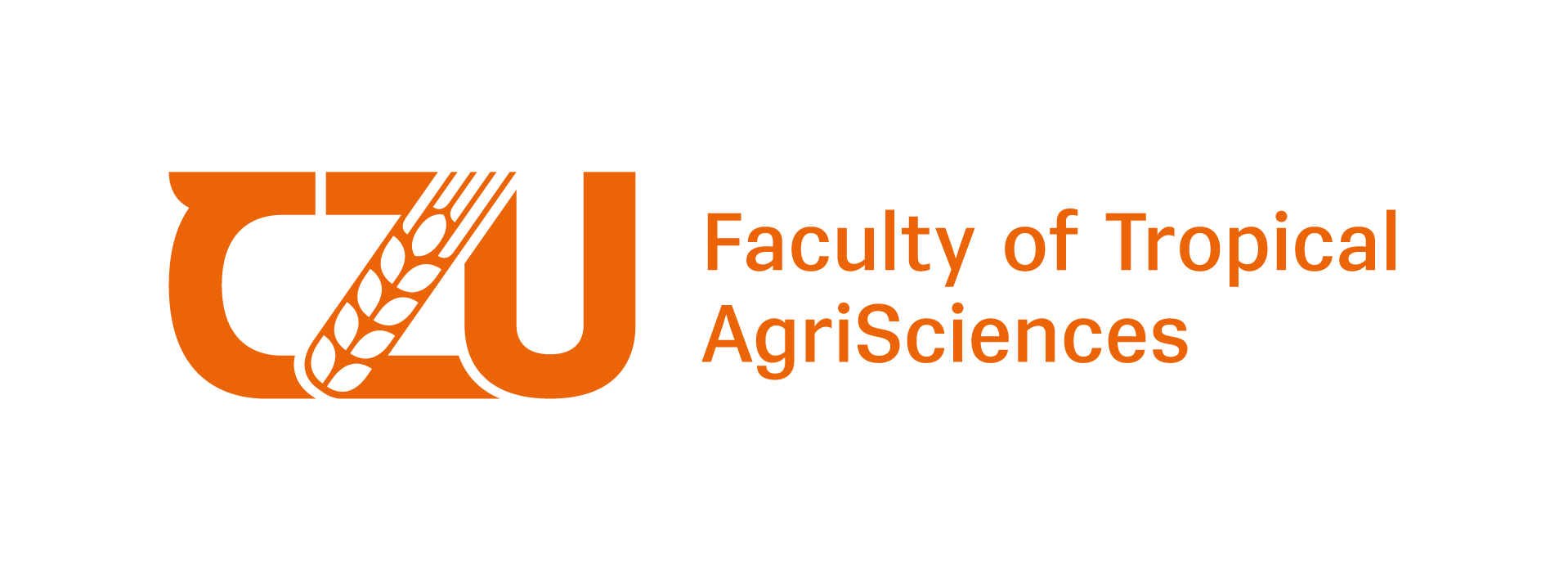 name of the thesisBACHELOR’S THESISPrague 2021Author: Supervisor: DeclarationI hereby declare that I have done this thesis entitled .... independently, all texts in this thesis are original, and all the sources have been quoted and acknowledged by means of complete references and according to Citation rules of the FTA.In Prague date..................................name of the studentAcknowledgementsI would like to thank ...AbstractEnglish abstractKey words: ....Contents1.	Introduction	12.	Literature Review	12.1.	Chapter 1	12.2.	Chapter 2	12.2.1.	Subchapter 1	12.2.2.	Subchapter 2	12.3.	Chapter 3	13.	Aims of the Thesis	24.	Methods	35.	Results	46.	Discussion	57.	Conclusions	68.	References	7List of tablesList of figures List of the abbreviations used in the thesisIntroductionLiterature ReviewChapter 1Chapter 2Subchapter 1Subchapter 2Chapter 3Aims of the ThesisMethodsResultsDiscussionConclusionsReferencesAppendicesList of the Appendices:Appendix 1: Appendix title